LOKAL ANESTEZİKLERVücudumuzda çok farklı çapta, miyelin yapısında ve iletim hızında sinir lifleri bulunmaktadır. Duyu kaybı sırası:1.Ağrı 2.Isı3.Dokunma4.Proprioseption 5.Kas tonusuLipofilik benzen halkası amid ya da ester bağı ile hidrofilik olan tersiyer amin ile bağlanarak lokal anestezikler oluşur. Amid ve ester bağı lokal anesteziklerin tiplendirilmesinde önemlidir.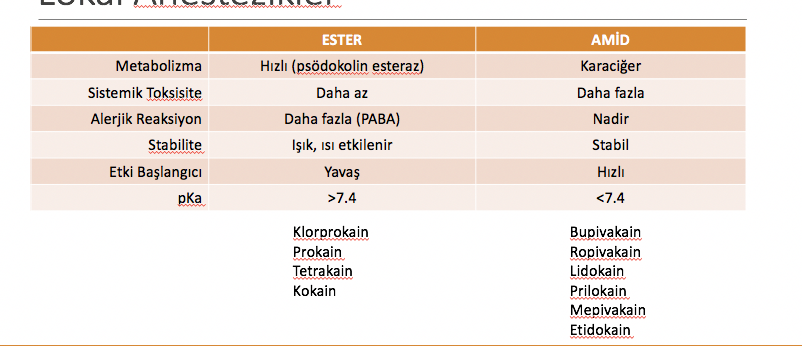 Özellikleri:Lipofilik = PotensProteine bağlanma = Etki süresipKa = Etki başlangıcıSistemler üzerine etkileri:KVS Etkileri Antiaritmik Myokard kasılmasını deprese eder Vazodilatasyon (kokain VK yapar) Kardiyovasküler depresyon Kokain *** NA geri alım inhibisyonu Hipertansiyon ve ventriküler aritmiSSS Etkileri: Kan beyin bariyerini kolayca geçer Dil, ağız çevresinde uyuşukluk, kulak çınlaması, nistagmus, bulantı kusma Huzursuzluk, sıkıntı, titreme Konvulsiyon, bilinç kaybı, apne, komaSolunum Sistemi Etkileri:BronkodilatasyonHipoksik güdüyü baskılarDiğer: Akut/kronik ağrıda kullanılır (özellikle lidokain) Spazmolitik ve antikonvülzan etki Antiaritmik (lidokain 1-4mg/dk infüzyon hızı) Entübasyona eşlik eden kafa içi basıncının azaltılması için lidokain 1.5mg/kg MAK %40 azaltırSistemik Toksisite: SSS’ne toksik reaksiyona neden olan eşik dozları vardır. (Güvenlik sınırı dar=toksisitesi yüksek)  Yanlışlıkla İV enjeksiyonu, damardan zengin bölgelerde blok (baş, boyun epidural aralık) mukoza, alveol yüzeylerine enjeksiyon veya topikal uygulama  Karaciğer yetmezliği, şiddetli anemi, beslenme yetersizliği, hipoproteinemi, tirotoksikoz  Yüksek ve aşırı dozların verilmesiBelirtileri: Önce stimülasyon, sonra depresyon CPR’a yanıt vermeyen kardiyovasküler kollaps LA etki süreleri ve potensleri arttıkça toksisite artar Sedatif ajan uygulanmışsa kortikal belirtileri maskeler Tedavi: Oksijen, konvülziyon tedavisi, havayolu, KPR (kardiyak arrets KPR’ye dirençlidir)